生活ノート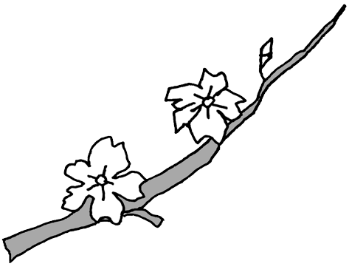 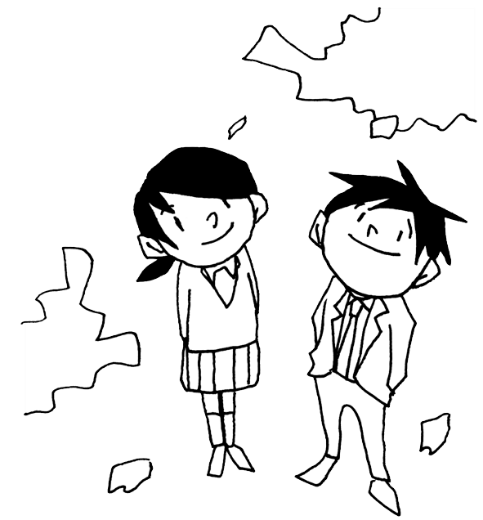 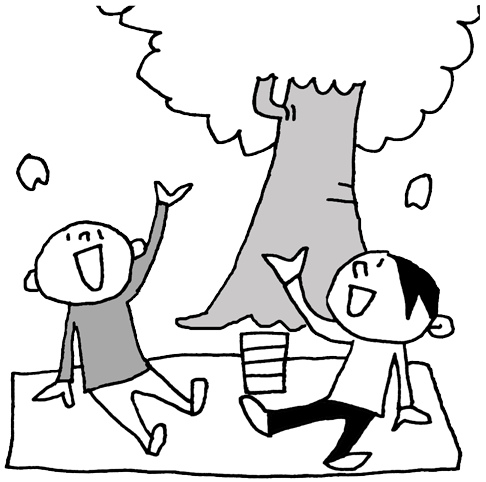 令和　年　月　日（　）　～令和　年　月　日（　）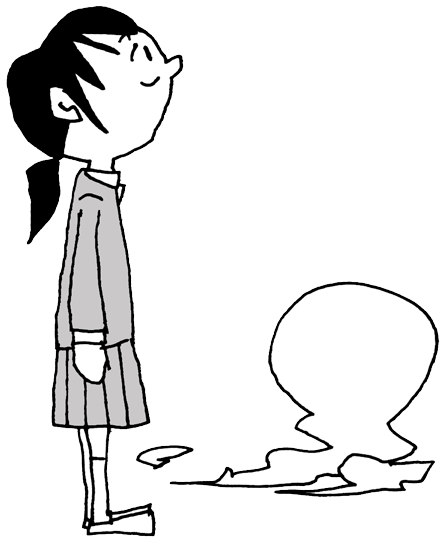 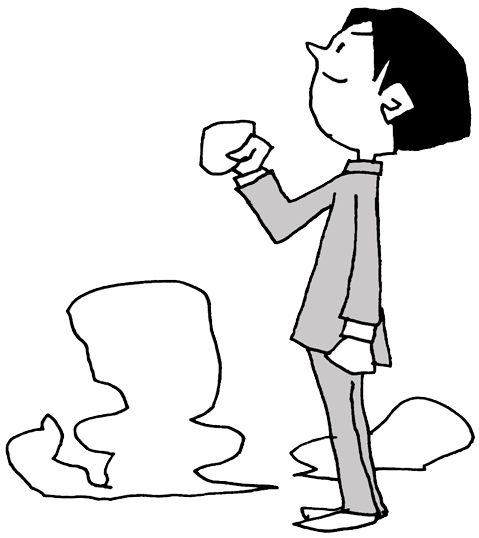 さいたま市立　　　　　学校　　年　　組　　氏名　　　　　　今日１日の生活を点検しよう　　　　月　　　日（　　　）　天気　　　　　◎：しっかりできた　　○：だいたいできた　　△：できなかった○朝起きたのは（　　時　　分）で、体温は（　　　　度）でした。○今日のお手伝いは（　　　　　　　　　　　　　）をしました。○今日は自由時間で（　　　　　　　　　　　　　）をしました。お家の人の評価　家の人に書いてもらおう（○で囲んでください）１自分が決めた時間に起きました２朝起きて洗顔し、食後に歯みがきをしました３勉強（宿題）をしました４家の手伝いをしました５運動をして身体を動かしました６お風呂で、身体をよく洗いました７食後に、歯みがきをしました８自分が決めた時間に寝ました腕立て伏せ回腹筋回スクワット回グーパー回